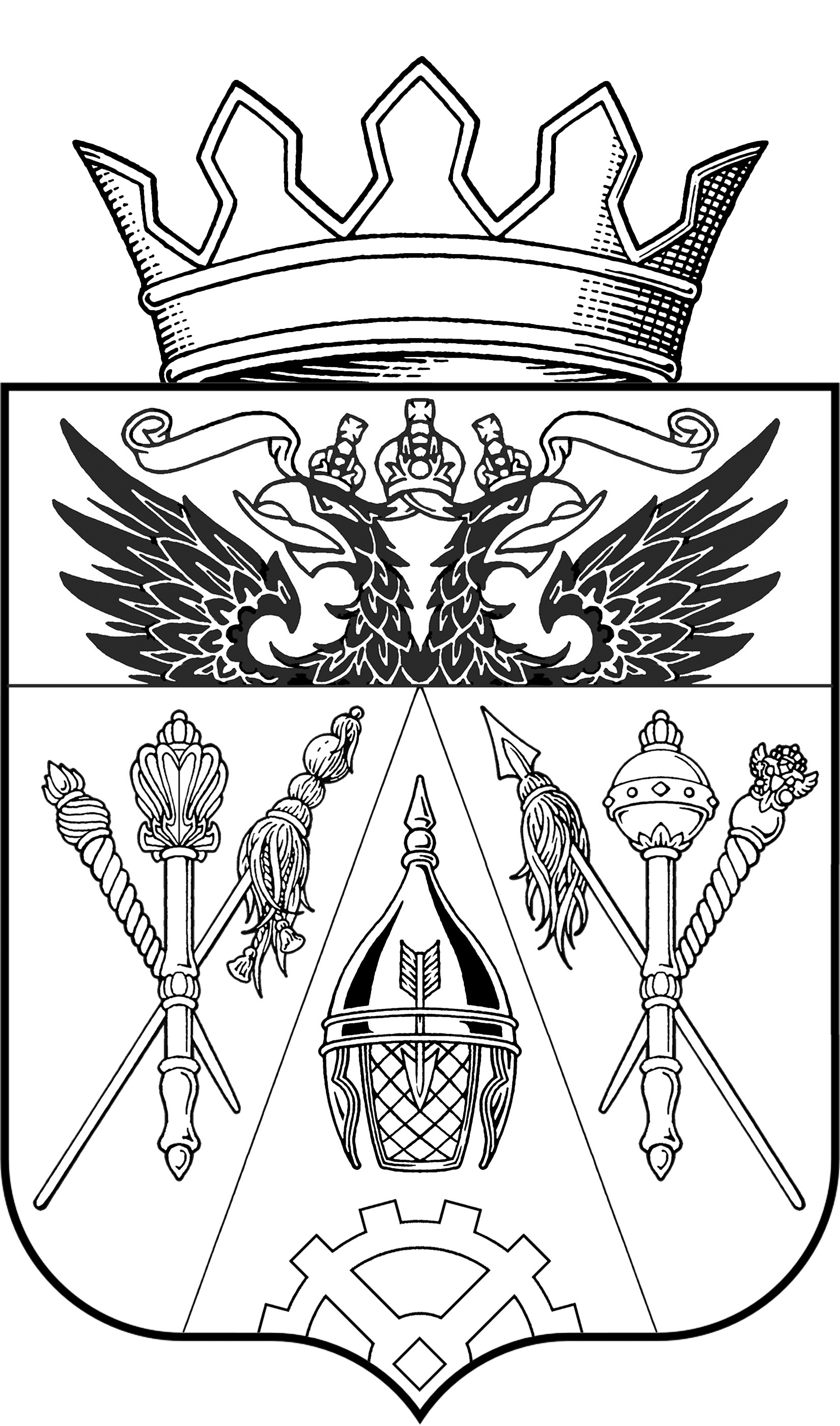 АДМИНИСТРАЦИЯЩЕПКИНСКОГО СЕЛЬСКОГО ПОСЕЛЕНИЯПОСТАНОВЛЕНИЕ      31.10 .2019 года		          п. Октябрьский	                                    № 472Об утверждении Порядка формирования, ведения, обязательного опубликования перечня муниципального имущества, свободного от прав третьих лиц (за исключением имущественных прав субъектов малого и среднего предпринимательства), подлежащего предоставлению субъектам малого и среднего предпринимательства, а также порядка и условий предоставления в аренду включенного в них муниципального имуществаВ соответствии с Федеральным законом от 06.10.2003 N 131-ФЗ"Об общих принципах организации местного самоуправления в Российской Федерации", Федеральным законом от 24.07.2007 года N 209-ФЗ "О развитии малого и среднего предпринимательства в Российской Федерации", Федеральным законом от 22.07.2008 года N159-ФЗ "Об особенностях отчуждения недвижимого имущества, находящегося в государственной собственности субъектов Российской Федерации или в муниципальной собственности и арендуемого субъектами малого и среднего предпринимательства, и о внесении изменений в отдельные законодательные акты Российской Федерации", Уставом муниципального образования  Щепкинское сельское поселение Аксайского района,ПОСТАНОВЛЯЮ:   1. Утвердить Порядок формирования, ведения, обязательного опубликования перечня муниципального имущества, свободного от прав третьих лиц (за исключением имущественных прав субъектов малого и среднего предпринимательства), подлежащего предоставлению субъектам малого и среднего предпринимательства, а также порядка и условий предоставления в аренду включенного в них муниципального имущества согласно приложению.     2.  Опубликовать настоящее постановление на официальном сайте Администрации Щепкинского сельского поселения.          3.Постановление вступает в силу со дня его официального опубликования.     4. Контроль за исполнением настоящего постановления оставляю за собой.Глава Администрации Щепкинского      сельского поселения                                                                   А.В. КузнецовПриложение к постановлению№  472 от  31. 10 .2019г.ПОРЯДОКформирования, ведения, обязательного опубликования перечня муниципального имущества, свободного от прав третьих лиц (за исключением имущественных прав субъектов малого и среднего предпринимательства), подлежащего предоставлению субъектам малого и среднего предпринимательства, а также порядка и условий предоставления в аренду включенного в них муниципального имуществаОбщие положенияНастоящий Порядок устанавливает порядок формирования, ведения, обязательного опубликования перечня муниципального имущества, находящегося в собственности Щепкинского сельского поселения, свободного от прав третьих лиц (за исключением имущественных прав субъектов малого и среднего предпринимательства), подлежащего предоставлению субъектам малого и среднего предпринимательства, а также порядка и условий предоставления в аренду включенного в них муниципального имущества (далее - Перечень).Перечень формируется из муниципального имущества, в том числе зданий, строений, сооружений, нежилых помещений, оборудования, транспортных средств, свободных от прав третьих лиц (далее - объекты).Порядок формирования ПеречняФормирование Перечня осуществляется Администрацией Щепкинского сельского поселения в лице Главы администрации (далее - Администрация).Администрация определяет в составе имущества казны Щепкинского сельского поселения объекты и принимает решения о включении соответствующих объектов в Перечень.В Перечень включаются объекты, свободные от прав третьих лиц (за исключением имущественных прав субъектов малого и среднего предпринимательства).Не подлежат включению в Перечень объекты муниципальной собственности, изъятые из оборота или ограниченные в обороте, что делает невозможным их предоставление во владение и (или) пользование субъектам малого и среднего предпринимательства и организациям, образующим инфраструктуру поддержки малого и среднего предпринимательства, на долгосрочной основе.Объекты муниципальной собственности могут быть исключены из Перечня в случаях:неоднократного признания несостоявшимися торгов на право заключения договора аренды ввиду отсутствия спроса на объект;необходимости использования имущества для обеспечения осуществления органами местного самоуправления полномочий в рамках их компетенции, установленной законодательством Российской Федерации;невозможности использования муниципального имущества по целевому назначению;   8. Решения Администрации о включении объектов в Перечень и об исключении объектов из Перечня должны содержать следующие сведения о соответствующих объектах:порядковый номер;балансодержатель недвижимого имущества, адрес, телефон;наименование объекта недвижимого имущества;местонахождение объекта недвижимого имущества;площадь объекта недвижимого имущества; арендаторы, наименование и категории предприятий (микропредприятия, малые предприятия, средние предприятия).Решение Администрации о включении объектов в Перечень или об исключении объектов из Перечня оформляется постановлением Главы Щепкинского сельского поселения.Порядок ведения Перечня и опубликования ПеречняВедение Перечня осуществляется на электронном носителе уполномоченными должностными лицами Администрации.В Перечень вносятся следующие сведения о включенном в него объекте:порядковый номер;балансодержатель недвижимого имущества, адрес, телефон;наименование объекта недвижимого имущества;местонахождение объекта недвижимого имущества;площадь объекта недвижимого имущества;арендаторы, наименование и категории предприятий (микропредприятия, малые предприятия, средние предприятия).Сведения об объекте вносятся в Перечень в течение трех рабочих дней со дня принятия Администрацией решения о включении этого объекта в Перечень.Сведения об объекте, исключаются из Перечня в течение трех рабочих дней со дня принятия Администрацией решения об исключении этого объекта из Перечня.Перечень подлежит обязательному опубликованию в средствах массовой информации а также размещению в сети "Интернет" на официальном сайте и обновляется не реже одного раза в месяц.Порядок и условия предоставления в аренду муниципального имущества, включенного в ПереченьМуниципальное имущество, включенное в указанный Перечень, используется в целях предоставления его во владение и (или) в пользование на долгосрочной основе субъектам малого и среднего предпринимательства и организациям, образующим инфраструктуру поддержки субъектов малого и среднего предпринимательства в соответствии с частью 2.1 статьи 9 Федерального закона от 22 июля 2008 года N 159-ФЗ "Об особенностях отчуждения, недвижимого имущества, находящегося в государственной собственности субъектов Российской Федерации или в муниципальной собственности и арендуемого субъектами малого и среднего предпринимательства, и о внесении изменений в отдельные законодательные акты Российской Федерации".Эти перечни подлежат обязательному опубликованию в средствах массовой информации, а также размещению в сети "Интернет" на официальных сайтах утвердивших их органов местного самоуправления и (или) на официальных сайтах информационной поддержки субъектов малого и среднего предпринимательства.Передача в аренду объектов муниципальной собственности осуществляется согласно статье 17.1 Федерального закона от 26.07.2006 N 135-ФЗ "О защите конкуренции", Федерального закона от 21.12.2001 N178-ФЗ "О приватизации государственного и муниципального имущества" путем проведения торгов по продаже права на заключение договора аренды. Заключение договора аренды осуществляется только по результатам проведения торгов на право заключения такого договора.Срок, на который заключаются договоры в отношении имущества, включенного в Перечень, должен составлять не менее чем пять лет. Срок договора может быть уменьшен на основании поданного до заключения такого договора заявления лица, приобретающего права владения и (или) пользования.Размер арендной платы за пользование муниципальным имуществом субъектами малого и среднего предпринимательства и организациями, образующими инфраструктуру поддержки малого и среднего предпринимательства, устанавливается по результатам торгов. Первоначальная цена аренды объекта определяется на основании отчета об оценке рыночной стоимости арендной платы, составленного в соответствии с законодательством Российской Федерации об оценочной деятельности саморегулируемой организацией оценщиков.